Franklin Graham President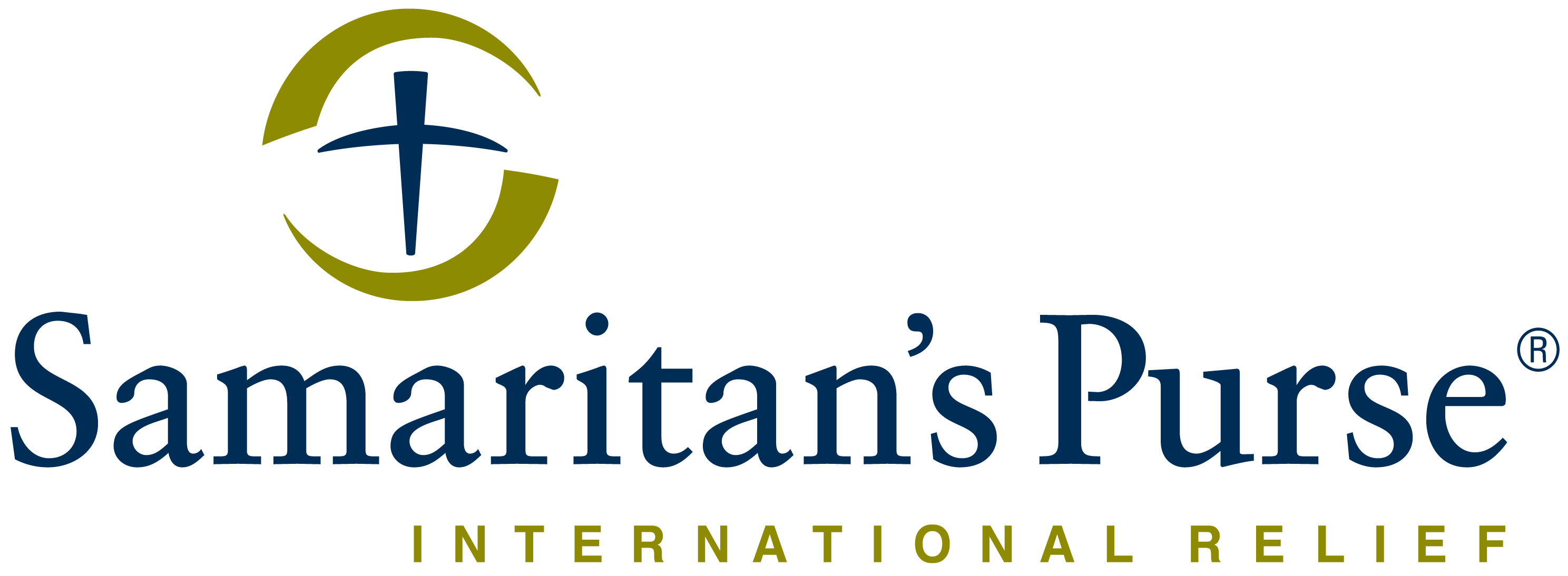 WE PRACTICE PROCUREMENT WITH INTEGRITY.EMAIL UNETHICAL BEHAVIOR TO ssrfq@Samaritan.org FOR CONFIDENTIAL REPORTING.FROM:										Date: 06th January, 2020Samaritan’s Purse International ReliefSouth Sudan, Hai Cinema next to Quality Hotel, Old Juba Town Road. E-mail: ssrfq@Samaritan.orgSubject:  LPR12-19-004JBA - T1 Complete Harrow Disc”Reference number: “LPR12-19-004JBA - T1 Complete Harrow Disc”Samaritan’s Purse wishes to contract a legally recognized service provider (company) to supply a complete Harrow Disc to Samaritan’s Purse Relief International DDP Juba”Manner of Submission:Please submit your tender in accordance with the requirements detailed below;By hand delivery to Samaritan’s Purse Juba office in sealed enveloped clearly marked ‘’Tender for LPR12-19-004JBA - T1 Complete Harrow Disc”By Email to the following address (Tender committee email): ssrfq@Samaritan.org  with the email subject “Tender for LPR12-19-004JBA - T1 Complete Harrow Disc”Deadline for submission of bids is 20th Jan, 2020 before 5:00pm.Your bid should clearly indicate the following:Currency of offer in USDNet price after deduction of discounts:Delivery Lead timeDelivery terms should be DDP JubaQuotation validity should be at least 60 daysDetailed specifications (if different from stipulated specifications):Sealing and Marking of BidsThe Bidder shall enclose the bid in a plain envelope securely sealed, the envelope shall:Be addressed to the tender committee (see above e-mail addresses), Juba officeBear the bid reference number “Tender for LPR12-19-004JBA - T1 Complete Harrow Disc” and subject of the bid categoryNo other markings should be on the envelope.The bidder will drop the envelope into a tender box located at the Samaritan’s Purse office reception and shall register the company and name of the person dropping the envelope.If all envelopes are not sealed and marked as required, the tender committee will reject the bid during the review time.  Bidders with questions regarding this notice should send them in writing to the email address JJankok@samaritan.org Coping KLisanza@samaritan.orgConditions of bidding:Bids must be valid until 90 days.Payment terms will be within 30 business days after receipt of services and monthly invoice, by bank transfer/cheque only. A reference list with valid current phone numbers and emails.Business Contact details including President/Owners of the companySamaritan’s Purse is not subject to VAT; therefore, all offers should be exclusive of VAT costs. Deadline for submission of bids is 20th Jan, 2020 before 5:00pm.NB: No tender documents are to be requested from the office. You only need to submit your quotation as instructed above.If submitting in an EMAIL format, only bids submitted solely to ssrfq@Samaritan.org will be accepted.  If contacted directly by Samaritan’s Purse, do not submit to the SP contacts email address.    Terms & Conditions:SAMARITAN’S PURSE accepts no responsibility and is under no obligation to reimburse applicants for the costs associated with preparation of their applications;SAMARITAN’S PURSE reserves the right to award the most qualified service provider (contractor) regardless of the lowest price submitted; Payment is upon delivery and after preliminary verification of the items specified; their functionality and originality;SAMARITAN’S PURSE reserves the right to award to more than one bidder or to reject all applicants and cancel the solicitation at any time.Hai Cinema next to Quality HotelJuba, South SudanAddis Ababa Road Hai CinemaItem #QtyUnitItem DescriptionUnit CostTotal CostPart NumberCOMMENTS13PcsComplete Harrow disc Make - Harrow disc2400PcsSquare Hole Sealed bearingNumber 13Model - Complete Harrow disc with Hydraulic system - Pipes3300PcsWheel Axle inner bearingNumber 9410PcsHitch X-Beam Pin BKTNumber  40We have used the parts catalogue from Ndume Ltd for Harrow disc parts5150PcsDisc ScallopedNumber 15610PcsWasherNumber 50760PcsDisc HubNumber 10810PcsDisc Wheel AxleNumber 7910PcsDraw Bar UnitNumber 3910200PcsBolt 5 DiscNumber 16B11300PcsHEX Bolt 16X40MM Number 21220PcsDisc Gange RiserNumber 51330PcsConv G HubNumber 141420PcsHEX Nut 5/8 UNCNumber 3515600PcsHEX Bolt 10x60Number 2016700PcsNut 10MMNumber  2117600PcsSpring Washer 10MMNumber 618200PcsNut 16MMNumber 31930PcsWheel Rim600X162010PcsW/Hub CapNumber  162130PcsHEX Nut 16MMNumber  1522300PcsBolt (20X65MMNumber  42340PcsGrease Nipple ( B4/1502Number  112420PcsNylock Nut 7/8 UNFNumber 132510PcsLevelling LinkNumber  272610PcsSup ArmNumber 282710PcsFixed BKT Number  2928100PcsDisc Hub Oil SealNumber  82920PcsCon gang HubNumber 223010PcsFrame ChassisNumber 13120PcsDisc spacerNumber 183230PcsH/BOLT 20X80MMNumber 313312PcsWheel Rim 600 x 16Number 173412PcsWheel Hub capNumber 163510PcsTrunnion PlainNumber 513610PcsStopper Number 543720PcsCotter PinNumber 553830PcsH/Nut 20x15Number 563912PcsBearing T126/A9823Number 494010PcsHydraulic Pipes